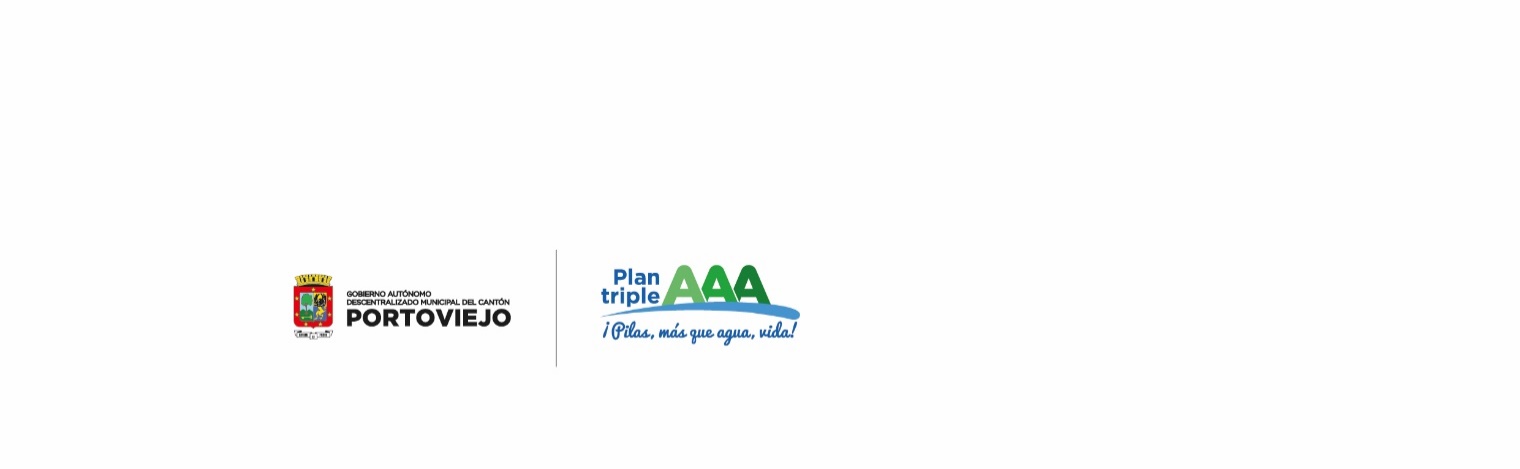 LLAMADO A LICITACIÓNEcuadorPrograma de Agua Potable y Alcantarillado del cantón Portoviejo 4921/OC-EC Adquisición de Banco de ensayo de Medidores de agua potableAPAPORTOVIEJO-82-LPN-B-013Licitación Pública Nacional LPN No: APAPORTOVIEJO-82-LPN-B-013Título de la adquisición: Adquisición de Banco de ensayo de Medidores de agua potableIdentificador SEPA: APAPORTOVIEJO-82-LPN-B-013Fecha: 20 de julio de 2022Este llamado a licitación se emite como resultado del Aviso General de Adquisiciones que para este Proyecto fuese publicado en el United Nations Development Business, edición No. IDB-P527140-05/20 de 14 de mayo de 2020.El Gobierno Autónomo Descentralizado Municipal del Cantón Portoviejo ha recibido un préstamo del Banco Interamericano de Desarrollo para financiar parcialmente el costo del Programa de Agua Potable y Alcantarillado del cantón Portoviejo. Parte de los recursos de este Préstamo se destinará a pagos elegibles que se efectúen en virtud de la presente Licitación Pública Nacional.El Programa de Agua Potable y Alcantarillado del cantón Portoviejo invita a los Oferentes elegibles a presentar ofertas selladas para la Adquisición de Banco de ensayo de Medidores de agua potable APAPORTOVIEJO-82-LPN-B-013.La licitación se efectuará conforme a los procedimientos de Licitación Pública Nacional (LPN) establecidos en la publicación del Banco Interamericano de Desarrollo titulada Políticas para la Adquisición de Obras y Bienes financiados por el Banco Interamericano de Desarrollo (BID) GN-2349-15, y está abierta a todos los Oferentes de países elegibles, según se definen en los Documentos de Licitación.El presupuesto referencial es de USD 227.663,00  (DOSCIENTOS VEINTE SIETE MIL SEISCIENTOS SESENTA Y TRES DÓLARES DE LOS ESTADOS UNIDOS DE AMÉRICA), incluido el valor del IVA. La modalidad del contrato es precios unitarios en una lista de cantidades. El precio del contrato no está sujeto a ajuste de precios.El plazo de los bienes es de 150 días calendario, contados a partir de la entrega del anticipo. La entrega de bienes y los servicios conexos objeto de esta Licitación Pública Nacional deberán ser suministrados en la Calle 21 de noviembre vía Pachinche, Planta de Tratamiento de Agua Potable 4 esquinas de Portoaguas E.P. Portoviejo-Manabí-Ecuador, a más tardar en 150 días calendarios (bienes puestos en marcha) y 12 meses (el servicio global de mantenimiento) los servicios conexos, de conformidad con el Plan de Entregas indicado en el Pliego de Bases y Condiciones de la Licitación.Los Oferentes elegibles que estén interesados podrán solicitar mayor información contactando al Director General del Programa de Agua Potable y Alcantarillado del Cantón Portoviejo, Leonel Muñoz Zambrano, al correo ugp.rural@portoviejo.gob.ec  y pamelalopez.ugpadquisiciones@gmail.com  y descargar los documentos de licitación en la dirección electrónica indicada al final de este Llamado. Los requisitos de calificación incluyen:ACTIVOS LIQUIDOS: El monto mínimo de activos líquidos y/o de acceso a créditos libres de otros compromisos contractuales del Oferente seleccionado deberá ser de: $100.000,00 (cien mil 100/dólares).FACTURACIÓN PROMEDIO ANUAL:El múltiplo es: 0.75 del presupuesto referencial (sin iva).El período es:  del 2016 al 2021.No se considerará el año 2020 por el contexto de la pandemia por  SARS COV-2.EXPERIENCIA COMO CONTRATISTA PRINCIPAL:El oferente deberá demostrar haber suministrado en un máximo de dos (2) contratos similares en proyectos de instalación y/o repotenciación y/o construcción de banco de pruebas estacionario para medidores de agua potable entre los años 2010 al 2021 cuyo monto sea equivalente o superior al monto de USD 220.412,01 (DOSCIENTOS VEINTE MIL CUATROCIENTOS DOCE DÓLARES DE LOS ESTADOS UNIDOS DE AMÉRICA CON UN CENTAVO). DISPONIBILIDAD DE EQUIPO: Detallado en el Documento de Licitación.PERSONAL TÉCNICO CLAVEAdministrador o Director del ProyectoResidente de obraSupervisor de instalación No se otorgará un Margen de Preferencia a contratistas o APCA´s nacionales. Las ofertas deberán entregarse en forma física contenidas en un sobre cerrado en la dirección indicada abajo a más tardar a las 15h00 (GMT-5), 24 de agosto de 2022. Las ofertas que se reciban fuera del plazo serán rechazadas. Los Oferentes no podrán presentar Ofertas electrónicamente. Las ofertas que se reciban fuera del plazo serán rechazadas. Las ofertas se abrirán en presencia de los representantes de los Oferentes que deseen asistir en persona en la dirección indicada al final de este Llamado a las 16h00 (GMT-5), del 24 de agosto de 2022. Todas las ofertas deberán estar acompañadas de una Declaración de Mantenimiento de la Oferta. La dirección referida arriba es: Atención: Leonel Muñoz Zambrano Director General Unidad de Gerenciamiento del Programa de Agua Potable y Alcantarillado del cantón Portoviejo.Dirección: Oficinas administrativas, ubicadas en las calles 10 de Agosto entre Ricaurte y Olmedo. Edificio: Centro Plaza del Sol, Oficinas 12, 13 y 16. Ciudad: Portoviejo - Manabí País: Ecuador Código postal: Portoviejo, 103105 Correo electrónico: ugp.rural@portoviejo.gob.ec  y pamelalopez.ugpadquisiciones@gmail.com Los correos indicados son para fines de consultas o referenciales, no se aceptarán ofertas electrónicasPágina Oficial: www.plantriplea.com Las condiciones contenidas en el Pliego de Bases y Condiciones de Licitación y las Ofertas presentadas por los Oferentes no podrán ser negociadas.Jaime Leonel Muñoz ZambranoDirector GeneralPrograma de Agua Potable y Alcantarillado del cantón Portoviejo